 TRUE OR FALSE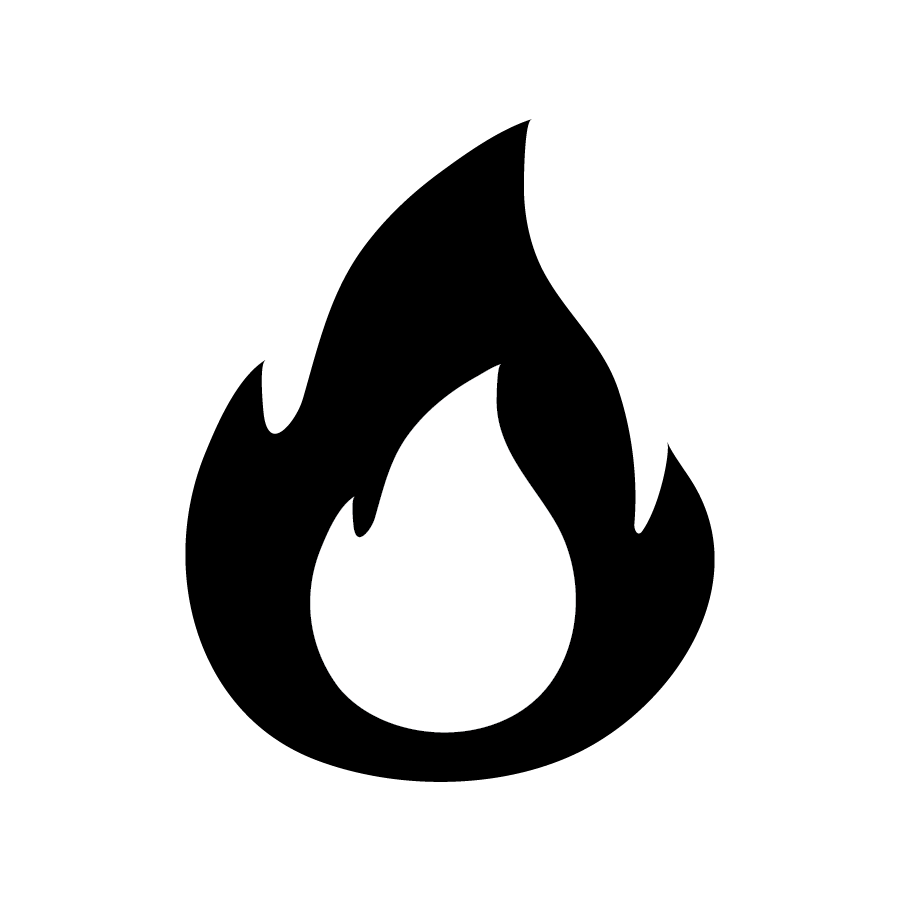 Check your knowledge. Are these phrases true or false? Circle the correct answer. T for True and F for False.1.	T 	F	If a shop has fire extinguishers, OSHA requires shops to provide their employees with hands-on training.2.	T 	F	Automobiles contain many flammable fluids such as gasoline, degreasers, solvents, and paint products.3.	T 	F	VOC stands for “Vaporous Organic Compounds”.4.	T 	F	There are four elements to a shop fire prevention plan.5.	T 	F	There are five classes of fires, and each type of fire requires a different type of fire extinguisher.6.	T 	F	Class C fires are caused by combustible metals such as phosphate, magnesium or titanium.7.	T 	F	A Class D fire is more likely to occur in an auto repair shop, and not an issue in manufacturing facilities.8.	T 	F	In a shop, Class A combustibles include car interiors, shop rags, and paper.9.	T 	F	Flammable gases such as propane and butane are used as propellants in solvent aerosol cleaners.10.	T 	F	Electrical equipment does not need to be grounded to prevent electrical fires.11.	T 	F	An ABC fire extinguisher is filled with the chemical monoammonium phosphate, a yellow powder that leaves a sticky residue.12.	T 	F	The PASS method for using a fire extinguisher stands for “Pull, Aim, Slide, Shake”.13.	T 	F	Use a fire extinguisher when you have already called 911.14.	T 	F	Fire extinguishers are only effective at the start of a fire.15.	T 	F	Fire extinguishers need an inspection tag, trigger seal, and business name label. TRUE OR FALSEANSWER KEY1.	True	If a shop has fire extinguishers, OSHA requires shops to provide their employees with hands-on training.2.	True	Automobiles contain many flammable fluids such as gasoline, degreasers, solvents, and paint products.3.	False	VOC stands for Vaporous Organic Compounds.4.	False	There are four elements to a shop fire prevention plan.5.	True	There are five classes of fires, and each type of fire requires a different type of fire extinguisher.6.	False	Class C fires are caused by combustible metals such as phosphate, magnesium or titanium.7.	False	A Class D fire is more likely to occur in an auto repair shop, and not an issue in manufacturing facilities.8.	True	In a shop, Class A combustibles include car interiors, shop rags, and paper.9.	True	Flammable gases such as propane and butane are used as propellants in solvent aerosol cleaners.10.	False	Electrical equipment does not need to be grounded to prevent electrical fires.11.	True	An ABC fire extinguisher is filled with the chemical monoammonium phosphate, a yellow powder that leaves a sticky residue.12.	False	The PASS method for using a fire extinguisher stands for “Pull, Aim, Slide, Shake”.13.	True	Use a fire extinguisher when you have already called 911.14.	True	Fire extinguishers are only effective at the start of a fire.15.	False	Fire extinguishers need an inspection tag, trigger seal, and business name label.